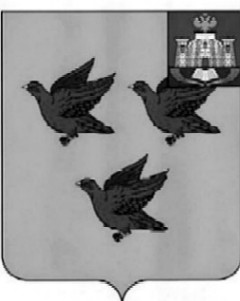 РОССИЙСКАЯ ФЕДЕРАЦИЯОРЛОВСКАЯ ОБЛАСТЬАДМИНИСТРАЦИЯ ГОРОДА ЛИВНЫПОСТАНОВЛЕНИЕ     25.07.                 2022 года                                                              №  516            г. ЛивныО внесении изменений в постановлениеадминистрации города Ливны от 15 декабря 2021 года № 818 «Об утверждении перечней  главных администраторов источников    финансирования дефицита бюджета    города Ливны Орловской области    и главных администраторов доходов    бюджета города Ливны Орловской области»         В целях поддержания нормативной правовой базы в актуальном   состоянии       администрация  города Ливны п о с т а н о в л я е т:          1.  Внести изменения в приложение 1 к постановлению администрации города Ливны от 15 декабря 2021 года № 818 «Об утверждении перечней главных администраторов источников финансирования дефицита бюджета города Ливны Орловской области и главных администраторов доходов бюджета города Ливны Орловской области», дополнив кодом бюджетной классификации:      	       2. Разместить настоящее постановление на сайте http://www.adminliv.ru.     	       3.Контроль за исполнением настоящего постановления возложить на   начальника финансового управления администрации города.    Глава  города                                                                                      С.А. Трубицин 79201 03 01 00 04 2900 710Привлечение кредитов из других бюджетов бюджетной системы Российской Федерации бюджетами городских округов в валюте Российской Федерации